Система высшего образования сегодня рассматривается как важнейший институт социализации личности, где обучение и воспитание представляют собой единый процесс, направленный на подготовку высокообразованных, широко эрудированных, культурных, творчески мыслящих специалистов.В студенческие годы молодые люди наиболее активно приобщаются к ценностям культуры, приобретают навыки общественно-политической деятельности, интенсивно расширяют круг общения. Этому способствует особый уклад жизни высшей школы, где существенной чертой является поощрение творчества, инициативы и самодеятельности в поисках оптимальных форм и методов самостоятельного добывания знаний.На выставке «Образование и наука. XXI век» (читальный зал корпуса №2) представлена литература, затрагивающая вопросы педагогики высшей школы, освещающая новые педагогические и информационные технологии в системе образования, так же представлены материалы научных конференций, проходивших в стенах нашего вуза с научными докладами студентов.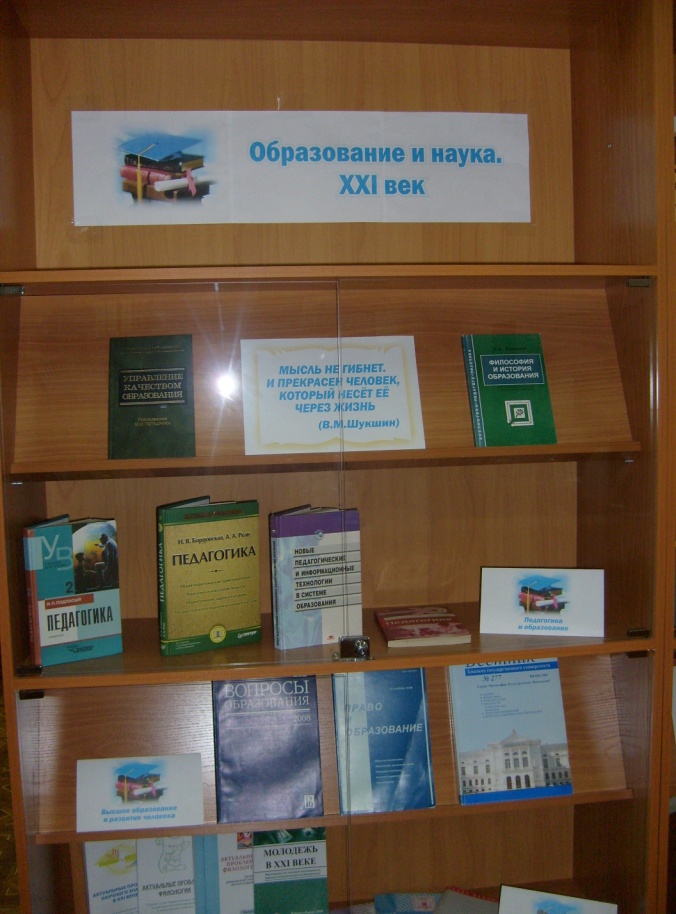 